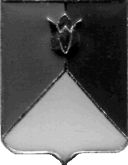 РОССИЙСКАЯ  ФЕДЕРАЦИЯАДМИНИСТРАЦИЯ КУНАШАКСКОГО  МУНИЦИПАЛЬНОГО РАЙОНА ЧЕЛЯБИНСКОЙ ОБЛАСТИПОСТАНОВЛЕНИЕот 14.01.2020 г.  № 8	В целях приведения Устава Муниципального казенного общеобразовательного  учреждения «Тюляковская основная общеобразовательная школа»  в соответствии с действующим Федеральным законом от 29.12.2012 года N 273-ФЗ «Об образовании в Российской Федерации»ПОСТАНОВЛЯЮ:		1. Внести изменения №3 в Устав Муниципального казенного общеобразовательного  учреждения «Тюляковская основная общеобразовательная школа»  согласно приложению.	2.Директору Муниципального казенного общеобразовательного  учреждения    «Тюляковская основная общеобразовательная школа»  Зияевой Г.Р.  зарегистрировать данное постановление  в Межрайонной ИФНС России №17 по Челябинской области. 3. Начальнику отдела информационных технологий Ватутину В.Р. опубликовать настоящее постановление на официальном сайте Кунашакского муниципального района в сети Интернет. 4. Организацию исполнения настоящего постановления возложить на руководителя Управления образования администрации Кунашакского муниципального района Макмулову А.Р.Глава района		                                                                                                        С.Н. АминовПриложение к постановлению администрации Кунашакского муниципального районаот 14.01.2020г. № 8Изменения №3в Устав Муниципального казенного общеобразовательного  учреждения «Тюляковская основная общеобразовательная школа»  	1. В абзаце 2 пункта 2.2. Устава исключить слова «и среднего общего».	2. В пункте 2.4. Устава исключить слова «-среднего общего образования».	3. В абзаце  31 пункта 3.4. Устава исключить слова «медалей «За особые успехи в учении»;».	4. В пункте 3.6. Устава исключить слова «Совет образовательной организации.».О внесении изменений в Устав Муниципального казенного общеобразовательного  учреждения «Тюляковская основная общеобразовательная школа»  